B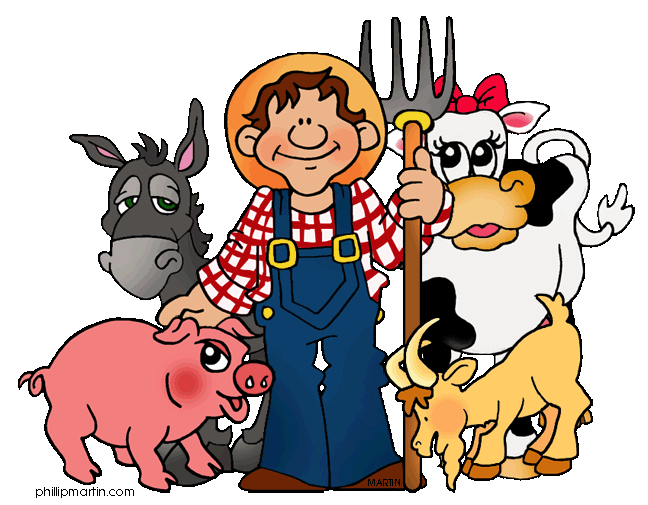 